无形书院·人文行走 之 衢州拜访孔氏南宗家庙  诵读材料《 大 学 》 开 篇
《礼运》开篇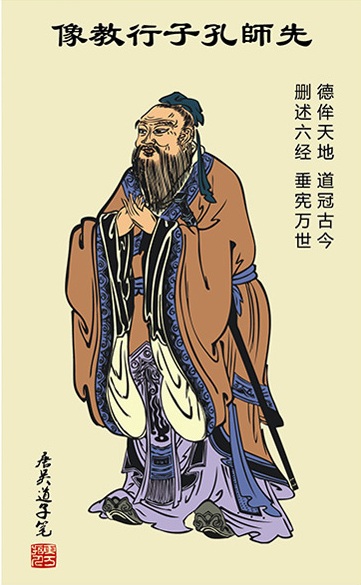 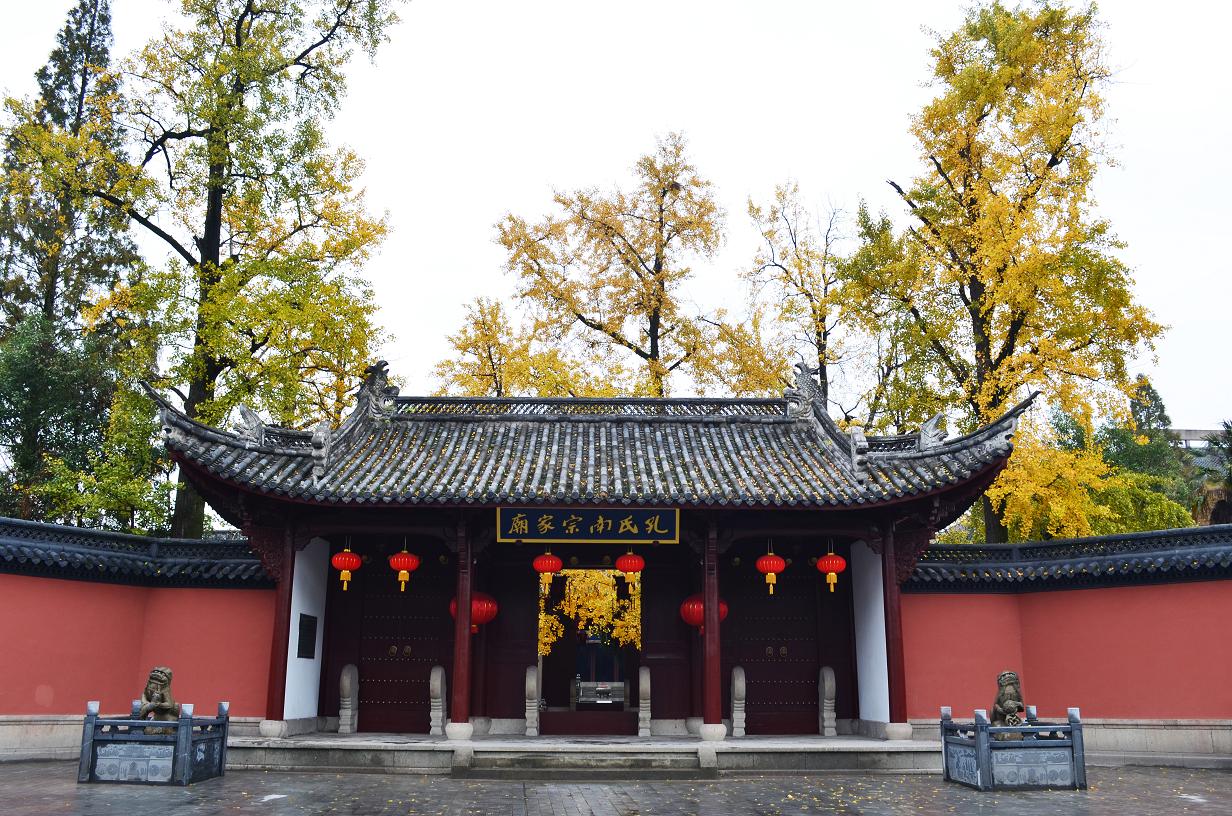 